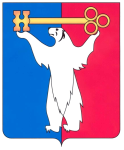 РОССИЙСКАЯ ФЕДЕРАЦИЯКРАСНОЯРСКИЙ КРАЙНОРИЛЬСКИЙ ГОРОДСКОЙ СОВЕТ ДЕПУТАТОВР Е Ш Е Н И ЕО присвоении Почетного звания«Почетный гражданин города Норильска»Редкозубову Валерию АнатольевичуРедкозубов Валерий Анатольевич с 2006 года успешно выступает в Краевых и Всероссийских соревнованиях по горнолыжному спорту среди лиц с нарушением зрения и является членом сборной команды Красноярского края и России. Редкозубов В.А. вместе с тренером-лидером с 2008 года становились неоднократными победителями и призерами Всероссийских и международных соревнований по горнолыжному спорту (этапов Кубка Европы, Чемпионатов мира, Чемпионатов России).В 2009 году по результатам выступлений на международных соревнованиях Редкозубову В.А. присвоено звание «Мастер спорта России международного класса» по горнолыжному спорту среди спортсменов с нарушением зрения. Валерий Анатольевич является двукратным победителем XI Паралимпийских зимних игр в Сочи-2014 и стипендиатом Президента Российской Федерации.14.03.2014 Редкозубову Валерию Анатольевичу присвоено звание «Заслуженный мастер спорта России». Учитывая значительные спортивные заслуги Редкозубова В.А., способствующие повышению роли и авторитета города Норильска в Российской Федерации и на международной арене, в соответствии с Положением о наградной политике муниципального образования город Норильск, утвержденным решением Городского Совета от 21.02.2012 № 38-937, Городской Совет РЕШИЛ:1. Присвоить Почетное звание «Почетный гражданин города Норильска» Редкозубову Валерию Анатольевичу.2. Решение вступает в силу со дня принятия.3. Решение опубликовать в газете «Заполярная правда». « 18 » марта 2014 год№ В/4-343 Глава города НорильскаО.Г. Курилов